Idaho Commission on Aging Technical Guidance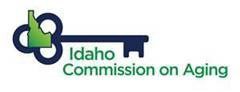 Intent:On March 11, the American Rescue Plan Act (ARPA) of 2021 (P.L. 117-2) was signed into law by President Biden, Section 2921 of the law appropriated funding to carry out the Older Americans Act of 1965 (OAA). Funds expended from the Title III COVID-19 Supplemental funding are to mitigate negative effects of the Coronavirus Emergency. Funds must be expended on allowable Older Americans Act activities as defined by the Administration for Community Living FAQ ARPA Guidance.The State of Idaho, Idaho Commission on Aging (ICOA) will utilize ARPA funding to enhance Older Americans Act and Idaho Senior Services Act services by placing focus and emphasis on developing the aging networks service infrastructure. Funding will be utilized to close known gaps, meet strategic goals, create State level programming, and support AAA services affected by COVID 19. This guidance is not a new law. It is an interpretation of existing law as authorized by Idaho Code and incorporated by contract.It is expected that funds will be spent in substantial agreement of the stated intent. Any deviations must be discussed with ICOA leadership prior to obligation of funds.Funding:Distribution:Funds will be distributed to each AAA based on the US Department of Health and Human Services, Administration for Community Living federally approved intrastate funding formula as approved in Idaho’s State Senior Services Four-Year Plan.Administrative Costs:Area Plan administration expenditures are allowable. Allowable amounts will be distributed via the ICOA – AAA Budget Template.Funding Shifts between Title Programs:Shifting ARPA funds between Title programs must be pre-authorized through ICOA leadership. Funds should be utilized to target services as intended. “Bucketing” flexibilities between C1 and C2 ARPA funds are permitted.Fiscal Reporting RequirementsARPA funds are issued under a separate grant award number. Funds must be accounted for separately from the issuance of all other funding including other OAA funding.Match Requirements:The American Rescue Plan Act did not waive match requirements for services and administration. All Title III Older Americans Act match requirements are in effect.Equipment:Equipment purchases made by the AAA exceeding $5,000 must receive approval from ICOA prior to purchase.Timeline:The ICOA ARPA award project period is 4/1/2021 – 09/30/2024. Budget allocations are aligned with the State fiscal year 7/01 – 6/30. Appropriation will be issued to the ICOA by the Idaho Legislature.Documentation:Guidance Updates:ICOA Technical Guidance may be updated as additional information or reporting requirements are received from the Administration for Community Living. Please consult the ICOA website for the most current edition.Record KeepingFunds are expected to be fully accounted for. The AAA must consider all record keeping and fiscal tracking requirements to ensure ARPA funds are spent in accordance with federal and state rules and regulations.Unit Documentation:Each Title services has Unit documentation requirements that must be entered into the State’s Management Information system, GetCare. Unless otherwise specified, within individual program guidance, the AAA should track units in accordance with existing ICOA guidance.Communication with Stakeholders:It is the strong recommendation that AAAs craft communication documents for clients/participants and service providers.Program Reporting:Additional programs reports are specified under individual program guidance.Contractual Agreements:The AAA is required to enter into, amend, or negotiate all contractual arrangements with sub- contractors as required by the Performance Based Agreement.References:Authorizing Federal Awards:Purpose of Funding:Title III B funding is designed to meet the State Plan goal and objective to assist older Idahoans live as independently as possible and prevent institutionalization. ARPA funding is further designed to target services to clients who, without these one-time funds, are unable to quickly mitigate and prevent unsafe or unhealthy living conditions and participate in their communities. Funding is targeted to prevention and mitigation activities related to COVID 19 including:Efforts related to COVID–19 vaccination outreach including education, communication, transportation, and other activities to facilitate vaccination of older individuals.Social Isolation services that promote or support social connectedness and reduce negative health effects such as:Investments in technological equipment.Solutions aimed at alleviating negative health effects due to long-term stay-at- home recommendations for older individuals.Supportive services to ensure safe community living.Priority Use of Funding:The AAA is required to prioritize funding utilization in technology, vaccination support, and targeted supportive services as outlined below. The AAA must establish the required planning, collaborations, and contractual arrangements necessary to implement and deliver programming.Technology:Funds may be utilized to invest in technological equipment, training, and resources that will positively impact or prevent social isolation in individuals 60+ such as:Creation of a technology lending library for situations such as attending classes and training. Ex: tablets and hotspots.Purchasing technology for a specific individual. Ex Joy For All robotic pets.Partnerships with the Idaho Assistive Technology ProgramServices and assistive devices that are designed to meet the unique needs of older individuals who are disabled.Social isolation toolkit development and incorporation into I&A processes.AAAs must have policies and procedures governing the provision and usage of purchased technology devices. The policies and procedures must consider:Loan duration and return procedure.Permanent device(s) purchase internal review and assessment.How IT support is or is not provided.Who is responsible for broken, lost or stolen device(s).Vaccination Outreach and Education:Funds may be utilized for Covid-19 vaccine outreach efforts that include education or administration of the vaccine. Examples include social media outreach or collaborating with health organizations to promote and facilitate rural vaccine administration events.Homemaker, Chore, and Home Modification Targeted Supportive Services:Funding may be utilized for homemaker, chore services or home modification services in relation to restoring homes and yards to safe and livable conditions as a result of neglect during the COVID 19 pandemic. These funds may not be utilized for routine yard maintenance or homemaker services.Examples of allowable services:Hazardous waste or disaster cleaning services.Unsafe conditions pruning and yard maintenance services.Patching of unsafe concrete.Construction/repair of mobility ramps.Purchase and installation of fall prevention bars.Maintenance or repair to necessary home systems such as plumbing and heating and cooling systems.Pest control or fumigation.Household appliances such as refrigerators or stoves that are necessary to remain safely in the home.The AAA is required to develop a program process that addresses:Leveraging local area volunteers, non-profits, and private industry to assist in service implementation.Waiving of cost share due to undue hardship.Internal review and authorization of services/goods. A client cap is not required by ICOA but AAAs must have a method to provide reasonable allotments and ensure funding distributions are reviewed with regularity.Transportation Targeted Services:The AAA may provide transportation vouchers to individuals 60+ to assist older Idahoans receive the Covid-19 vaccine and/or alleviate negative health effects due to long-term stay-at- home recommendations. Transportation needs must be one-time or short duration, less than 6 months, with a known service end date. The AAA is required to have a process that addresses authorization, such as registering the transportation client into GetCare, and the reimbursement methodology. Reimbursement methodologies can include utilizing the existing state mileage reimbursement rate or a fixed amount.AAAs may also support increased transportation activities to relieve social isolation through Senior Center transportation programs.   Social Isolation Targeted Supportive Services:The AAA has discretion to plan, develop, and implement programs to offer social engagement programming and education to reduce social isolation. The AAA should align program design with the engAGED Resource Center and Commit to Connect. ICOA will engage with the AAA as a stakeholder and assist in development of data tracking.Legal Services:The AAA is required to support Legal Services with Title III B funding, including ARPA, at the required 3%. The AAA is encouraged to work with their contracted Idaho Legal Aid office to identify legal trends occurring because of COVID 19. Examples include housing/eviction or fraud.Ombudsman:AAAs may support Long-term Care Ombudsman activities including volunteer support.   This could include the hiring temporary staff.  Purpose of Funding:ARPA C1 and C2 funding is intended to mitigate and prevent negative effects of the Coronavirus Emergency. Funds may only be used for Idaho non-profit meal providers/sites currently contracted with an Area Agency on Aging and located within local county and city jurisdictions.Year 2 Distribution: Year 2 is defined as SFY 23 - July 1, 2022 – June 30, 2023.  ICOA distributed the State Modernization Enhancement Accessibility Leverage Funding (MEAL) on 04/01/2022 (See TG.AD.14).  MEAL funding is utilized as the required ARPA match.  No additional Federal ARPA C1 and C2 funding distribution is schedule in Year 2.  Year 1 DistributionYear 1 is defined as July 1, 2021 – June 30, 2022.  Funds will be distributed to each Area Agency on Aging (AAA) based on the federally approved intrastate funding formula and the processes below:Specific Use of Funds (Year 1 only) August 2021 – March 2022:Meal site modernization:Funding is available to meal providers/sites to be used towards the modernization of their meal programs. Modernization funds must be expended by 03/31/2022. Payments will be reimbursed from the AAA to the meal site upon receipt of appropriate documentation.ICOA will distribute funds in the following Tiers(Based on April 2021 CM and HDM Meal Counts or the last available meal count)Ideas for allowable expenses include the following:Upgrade/modernization of equipment: Freezer, fridge, oven, hood, dishwasher, installation, and warranty costsIncreased access and safety: parking, ramps, safety bars, vehiclesMeal enrichment IT: projector, screen, netbookCreation/upgrade of outdoor dining venues: tables, outdoor furniture, chairs, grill or smokerOngoing supplies necessary for COVID mitigation: reusable trays for HDM participantsSanitation Supplies:Up to $500 of the overall funding will be made equally available to all meal providers/sites to spend towards sanitizing supplies. Sanitation funds must be expended by 03/31/2022.Payments will be reimbursed from the AAA to the meal site upon receipt of appropriate documentation.Meal Co-Pay:Each AAA will provide an $2.00 ARPA funding “co-pay” for each congregate meal served beginning on August 1, 2021, until March 31, 2022. Meal sites must accurately record congregate meals. Curbside or home-delivered meals are excluded from the co-pay. AAAs are encouraged to work with meal sites to ensure data is correctly recorded.Specific Use of Funds (Year 1 Only) April 2022 – May 2022.ICOA will calculate remaining year one funds after July 1st, 2022 and will determine how the remaining funds will be spent. Meal Site Contract:The new reimbursement rate between the AAA and the meal sites must be formally documented through either a contract addendum or an updated invoice clearly indicating the new rate.Unit documentation (meal count):The AAA staff will have three options of service sets to use effective August 1, 2021.Home-Delivered Meals (HDM) will be recorded as Scope of Work = Home-Delivered-Meals, Program = C2, Service Detail = 1-MealCongregate Meals (CM), where the participant consumes the meal at the site (dine-in), will be recorded as Scope of Work = Congregate Meals, Program = C1, Service Detail = 1-MealCurbside meals picked up at the meal site and consumed elsewhere will be recorded as Scope of Work = Congregate Meals, Program = COVID, Service Detail = Emergency 1-Meal.  NOTE: CURBSIDE MEALS must be discontinued by 05/31/2022.  If the congregate meal individual is not on the roster, and is 60 years old or older, the meal site must still count the meal and make sure that the new participant will fill out the entire congregate meal registration form including the nutrition health risk survey. All meals must be tracked with existing rosters. Sites that continue to serve curbside meals need to manage their program on separate rosters for each meal type (Dine-in/Curbside).Reporting:ICOA will develop a narrative reporting template for the AAAs. This narrative will be submitted quarterly to the nutrition program specialist. ICOA can at any given time ask to see any receipts of items bought with the ARPA funding for reviewing and auditing purposes.Area III Only Additional Implementation Guidance:Area III has a multi-senior center food distributor providing services to nine meal sights, Metro Community Services (MCS). MCS contracted meal sites will receive modernization funding based on their individual tiers. The AAA will reimburse the individual meal sites upon receipt of documentation. MCS may be involved in consultation of recommended improvements. MCS will purchase sanitation supplies for distribution to all nine meal sites. MCS will received direct reimbursement from the AAA in accordance with section B.2.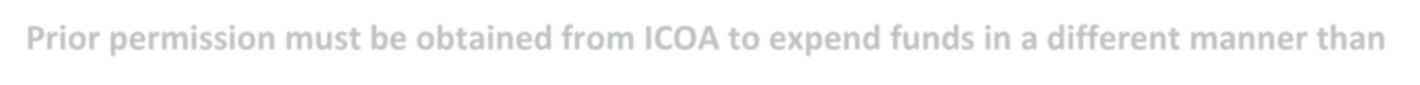 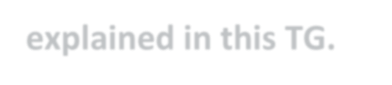 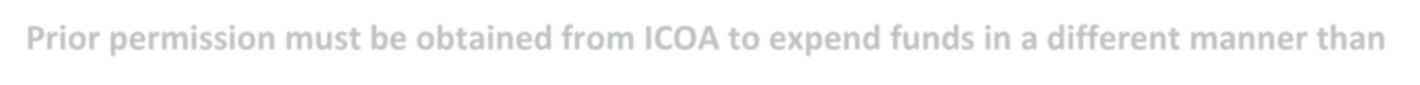 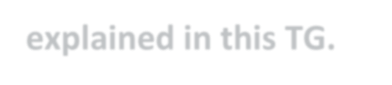 Purpose of Funding:Title III E funding is designed to meet the State Plan goal and objective to assist older Idahoans live as independently as possible and provide caregiver training and resources. ARPA funding is further designed to implement targeted caregiver programs to address high level needs, unhealthy living conditions, and alleviating negative health effects due to long-term stay-at- home recommendations. Funding should be targeted to prevention and mitigation activities related to COVID 19 including:CounselingRespite CareSupplemental servicesInformation ServicesPriority Use of Funding:Powerful Tools for Caregivers:Implement the evidenced based Powerful Tools for Caregivers program online or in-person. Funds can be used to purchase technology devices to allow participation by caregivers online. Funds for care recipient respite to allow caregivers to attend program meetings is also allowable.Consumer Directed Respite:Continue to plan, develop, and implement a consumer directed respite program.Extended Respite:The AAA may offer extended respite hours to prevent individual caregiver burnout and alleviate the negative health effects due to stay at home recommendations.	Determination should be based on documented need and individual authorization. Extended hours are not a blanket increase for all AAA respite recipients.Options Counseling:Plan, develop, and implement an options counseling program.Caregiver education and outreach:Develop targeted caregiver education and outreach materials focused on rural, minority, and culturally diverse populations. The AAA may also develop targeted caregiver outreach materials designed specifically to highlight AAA caregiver programs.Minor Home Modification Targeted Supportive Services:Minor home modifications include items that are necessary to support the caregiver to facilitate the ability of older individuals to remain at home.  These funds may not be utilized for ongoing routine services.  Examples of allowable services include, but are not limited to:Installing: Grab BarsSmoke DetectorsRamps Raised toiletsHandheld showersHandrailsLever door handles Repair RailingsStairsThe AAA is required to develop a program process that addresses:Leveraging local area volunteers, non-profits, and private industry to assist in service implementation.Internal review and authorization of services/goods. A client cap is not required by ICOA but AAAs must have a method to provide reasonable allotments and ensure funding distributions are reviewed with regularity.7.  Caregiver Meals:Funding may be utilized for caregiver congregate and home delivered meals.  Title III E meals must meet all OAA program and eligibility requirements.  Minor home modifications and/or NSIP Meals for caregivers are tracked under ARPA Title III E Supplemental Services within the Budget Workbook.Purpose of Funding:To provide health education opportunities to aging Idahoans and adults with disabilities, their adult family members, and caregivers in order to empower them to reduce the incidence and/or negative outcomes from chronic conditions and promote general health and well-being.  Use of Funding:OAA Title IIID funds must be evidence-based programs (EVPs) to improve health and well-being and reduce disease and injury.  ACL has designated programs that meet the established requirements.  ICOA does not have additional ARPA specific requirements.  In accordance with program guidelines, the AAA should: Develop and maintain a community-based network that supports a sustainable program through relationships with partners who provide promotional, referral, monetary, staffing and logistical support. Provide regularly scheduled educational opportunities for target populations, facilitated by local leaders, that meet fidelity requirements.  Provide program in which each PSA delivers workshops in at least five of their senior centers, with at least two in rural counties, and at least one delivered virtually each year. Manage program data using Workshop Wizard, an easy-to-use online application, with comprehensive, current information and the ability to secure, share, and report. Create a trust-worthy coalition between ICOA and program providers that encourages Collaboration and coordinated activities to optimize efforts and provide a robust, seamless statewide program. Create effective marketing materials that reach at-risk populations and utilize a variety of delivery mechanisms including social media, websites, print and televised media.SubjectSubjectAmerican Rescue Plan Act FundingAmerican Rescue Plan Act FundingNo.No.TG.AD.13Effective DateEffective Date07/01/202107/01/2021Version NoVersion No03ContactContactVicki YanzukVicki YanzukContact InfoContact Info208-577-2847Sub-PoliciesSub-Policies13.1, 13.2, and 13.313.1, 13.2, and 13.3Review DateReview Date12/2024Version HistoryVersion HistoryVersion HistoryVersion HistoryVersion HistoryVersion HistoryVersion HistoryVersionRevision DateRevision DateDescription of ChangeDescription of ChangeAuthorAuthor0204/25/202204/25/2022Modified to include 13.4 - Title III D Modified to include 13.4 - Title III D Vicki YanzukVicki Yanzuk0306/02/202206/02/2022Modified clarify funding distributionModified clarify funding distributionBirgit LuebeckBirgit LuebeckTitleFederal AwardCFDAIII B2101IDSSC6-0093.044III C12101IDCMC6-0093.045III C22101IDHDC6-0093.045III E2101IDFCC6-0093.052IIID2101IDPHC6-0093.043SubjectSubjectTitle III B American Rescue Plan Act FundingTitle III B American Rescue Plan Act FundingNo.No.TG.AD.13.1Effective DateEffective Date07/01/202107/01/2021Version NoVersion No01ContactContactJanet MillerJanet MillerContact InfoContact Info208-577-2854Version HistoryVersion HistoryVersion HistoryVersion HistoryVersion HistoryVersion HistoryVersion HistoryVersionRevision DateRevision DateDescription of ChangeDescription of ChangeAuthorAuthor204/29/202204/29/2022B.7 added, Transportation expandedB.7 added, Transportation expandedVicki YanzukVicki YanzukSubjectSubjectTitle C1/C2 American Rescue Plan Act FundingTitle C1/C2 American Rescue Plan Act FundingNo.No.TG.AD.13.2Effective DateEffective Date07/01/202107/01/2021Version NoVersion No02ContactContactBirgit LuebeckBirgit LuebeckContact InfoContact Info208-577-2860Version HistoryVersion HistoryVersion HistoryVersion HistoryVersion HistoryVersion HistoryVersion HistoryVersionRevision DateRevision DateDescription of ChangeDescription of ChangeAuthorAuthor107/29/202107/29/2021Unit DocumentationUnit DocumentationBirgit LuebeckBirgit Luebeck204/25/202204/25/2022Year 2 UpdateYear 2 UpdateVicki YanzukVicki YanzukFunding by AAAC1C2Area I$ 119,461.03$ 179,191.62Area II$ 59,544.69$	89,317.08Area III$ 252,905.2$ 379,357.97Area IV$ 98,327.29$ 147,491.01Area V$ 78,356.17$	117,534.30Area VI$ 78,459.58$ 117,689.42Total:$ 687,053.96$ 1,030,581.40Tier 1Meal Providers/Sites Serving 1-1000 CM & HDM$4,900.00/ Meal Provider/SiteTier 2Meal Providers Serving/Sites 1000-2000 CM & HDM$3,500.00/Meal Provider/SiteTier 3Meal Providers Serving/Sites 2000-4100 CM & HDM$2,500.00/Meal Provider/SiteARP IFFARP IFFARP IFFARP IFFModernizationModernizationModernizationPSAC1, Congregate MealsC2, Home Delivered MealsTotalMeal Providers per PSATier 1Tier 2Tier 3$2.00 Extra Reimbursement for only Congregate Meals for the next 8 Month(estimated 332,500meals served/8 months).Sanitation$500/all Meal ProvidersEstimated Remaining FundsAAA 1119,461.03179,191.62298,652.6513$	49,000.00$  3,500.00$	5,000.00$	85,000.00$	6,500.00149,652.65AAA 259,544.6989,317.08148,861.7712$	34,300.00$ 14,000.00$	2,500.00$	60,000.00$	6,000.0032,061.77AAA 3252,905.20379,357.97632,263.1729$	93,100.00$ 24,500.00$	7,500.00$	245,000.00$	14,500.00247,663.17AAA 498,327.29147,491.01245,818.3018$	73,500.00$  3,500.00$	5,000.00$	105,000.00$	9,000.0049,818.30AAA 578,356.17117,534.30195,890.4712$	39,200.00$  3,500.00$	7,500.00$	125,000.00$	6,000.0014,690.47AAA 678,459.58117,689.42196,149.0012$	44,100.00$  7,000.00$	2,500.00$	45,000.00$	6,000.0091,549.00Total:687,053.961,030,581.401,717,635.3696$ 333,200.00$ 56,000.00$	30,000.00$	665,000.00$	48,000.00585,435.36Meal TypeScope of WorkProgramService DetailHDMHome Delivered MealC21 MealCM (Dine-In)Congregate MealC11 MealCurbsideCongregate MealCOVIDEmergency 1 MealSubjectSubjectTitle III E American Rescue Plan Act FundingTitle III E American Rescue Plan Act FundingNo.No.TG.AD.13.3Effective DateEffective Date07/01/202107/01/2021Version NoVersion No02ContactContactLynn FyanesLynn FyanesContact InfoContact Info208-577-2852Version HistoryVersion HistoryVersion HistoryVersion HistoryVersion HistoryVersion HistoryVersion HistoryVersionRevision DateRevision DateDescription of ChangeDescription of ChangeAuthorAuthor205/24/202205/24/2022Clarified Home Modification, added Caregiver Meals, removed Homemaker services.  Clarified Home Modification, added Caregiver Meals, removed Homemaker services.  Vicki YanzukVicki YanzukSubjectSubjectTitle III D American Rescue Plan Act FundingTitle III D American Rescue Plan Act FundingNo.No.TG.AD.13.4Effective DateEffective Date07/01/202207/01/2022Version NoVersion No01ContactContactErin OlsenErin OlsenContact InfoContact Info208-577-2853Version HistoryVersion HistoryVersion HistoryVersion HistoryVersion HistoryVersion HistoryVersion HistoryVersionRevision DateRevision DateDescription of ChangeDescription of ChangeAuthorAuthor